Институт мировой литературы им. А.М. Горького РАНОтдел русской литературы конца XIX — начала ХХ в., Отдел русской классической литературы,Отдел новейшей русской литературы и литературы русского зарубежья, Отдел классических литератур Запада и сравнительного литературоведения,Совет молодых ученых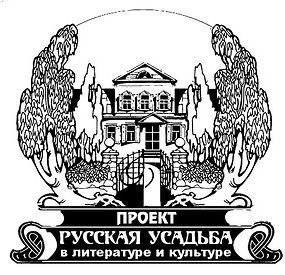 Научный семинарКомпаративистика на службе усадьбоведения:проблемы сравнительного анализа усадебв русской, французской и английской литературахрубежа XIX–XX вв.Финансовая поддержка Российского научного фонда (проект № 18-18-00129)Москва, ИМЛИ РАН, 23 апреля 2020 г.ПрограммаВелигорский Г.А. (ИМЛИ РАН). Синонимические ряды “усадьба – поместье – усадебный дом” и “manor – estate – mansion”: попытка сопоставительного анализа: историко-литературный контекст.Глухова Е.В. (ИМЛИ РАН). Готические мотивы и сюжеты в русской усадебной прозе (Одоевский, Чехов, Сологуб, Куприн).Купцова О.Н. (МГУ). Золотые сны о Европе и работа В.Г. Сахновского «Крепостной усадебный театр».Халтрин-Халтурина Е.В. (ИМЛИ РАН). Научно-популярная литература о писательских садах в России и Англии.Дмитриева Е.Е., Черкашина М.В. (ИМЛИ РАН, РГГУ). Масонские и «мистические» замки-усадьбы Западной Европы (сад versus литературный текст): усадьба Кинта де Регалейра.Савелли Д. (Тулузский ун-т, Франция). Усадьба Николая Рериха на Алтае (Беловодье) глазами французского исследователя.